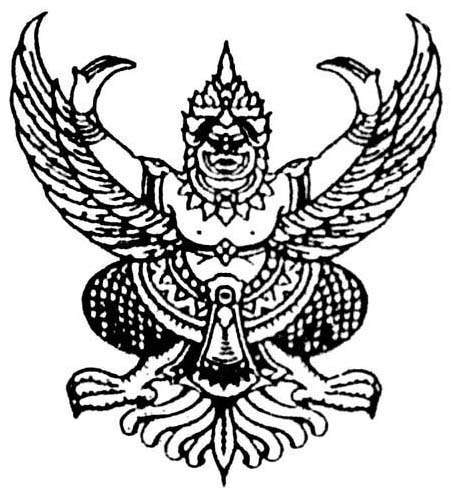 ประกาศองค์การบริหารส่วนตำบลบ้านไร่เรื่อง แนวทางการปฏิบัติเกี่ยวกับการจัดการข้อร้องเรียนกรณีเกิดการทุจริต และประพฤติมิชอบของเจ้าหน้าที่ ปีงบประมาณ 2564------------------------------------------------	ตามยุทธศาสตร์ชาติว่าด้วยการป้องกันและปราบปรามการทุจริต ทางองค์การบริหารส่วนตำบลบ้านไร่ จึงได้จัดทำหลักเกณฑ์ มาตรการ และแนวทางปฏิบัติเกี่ยวกับการจัดการข้อร้องเรียนการทุจริตการแจ้งเบาะแสด้านทุจริตและประพฤติมิชอบ เพื่อทำหน้าที่หลักในการบูรณาการและขับเคลื่อนแผนการป้องกันและปราบปรามการทุจริต และการส่งเสริมคุ้มครองจริยธรรมภายในองค์การบริหารส่วนตำบลบ้านไร่	เพื่อให้การดำเนินการด้านการป้องกันและปราบปรามการทุจริตขององค์การบริหารส่วนตำบลบ้านไร่ เป็นไปตามอำนาจหน้าที่ให้สอดคล้องกับยุทธศาสตร์ชาติว่าด้วยการป้องกันและปราบปรามการทุจริตภาครัฐ จึงกำหนดหลักเกณฑ์ มาตรการ และแนวทางการปฏิบัติเกี่ยวกับการจัดการข้อร้องเรียนเกิดการทุจริต และประพฤติมิชอบของเจ้าหน้าที่ขององค์การบริหารส่วนตำบลบ้านไร่ ปีงบประมาณ 2564 ดังนี้	ข้อ 1 ประกาศนี้เรียกว่า ประกาศองค์การบริหารส่วนตำบลบ้านไร่ เรื่อง แนวทางการปฏิบัติเกี่ยวกับการจัดการข้อร้องเรียนกรณีเกิดการทุจริต และประพฤติมิชอบของเจ้าหน้าที่ ปีงบประมาณ 2564	ข้อ 2 บทนิยามในประกาศนี้		“เจ้าหน้าที่” หมายความว่า ข้าราชการ พนักงานส่วนตำบล และพนักงานจ้างในองค์การบริหารส่วนตำบลบ้านไร่ 		“ทุจริต” หมายความว่า การแสวงหาผลประโยชน์ที่มิควรได้โดยชอบด้วยกฎหมายสำหรับตนเองหรือผู้อื่น		“ประพฤติมิชอบ” หมายความว่า เจ้าหน้าที่ปฏิบัติ หรือละเว้นการปฏิบัติ ในตำแหน่งหรือหน้าที่ หรือใช้อำนาจในตำแหน่งหรือหน้าที่อันเป็นการฝ่าฝืนกฎหมาย ระเบียบ ข้อบังคับ คำสั่งอย่างใดอย่างหนึ่ง ซึ่งมุ่งหมายจะควบคุมดูแลการรับ การเก็บรักษา หรือการใช้เงินหรือทรัพย์สินของส่วนราชการไม่ว่าการปฏิบัติหรือละเว้นการปฏิบัตินั้นเป็นการทุจริตด้วยหรือไม่ก็ตาม และหมายความรวมถึงการประมาทเลินเล่อในหน้าที่ดังกล่าว		“ข้อร้องเรียน”  หมายความว่า ข้อร้องเรียนเรื่องการทุจริต การปฏิบัติหรือละเว้นการปฏิบัติหน้าที่โดยมิชอบของเจ้าหน้าที่ของรัฐในสังกัด และข้อกล่าวหาเจ้าหน้าที่ของรัฐที่ไมได้ปฏิบัติหน้าที่ราชการด้วยความรับผิดชอบต่อประชาชน ไม่มีคุณธรรม จริยธรรม ไม่คำนึงถึงประโยชน์ส่วนรวมเป็นที่ตั้ง 
และไม่มีธรรมาภิบาล ตามที่กฎหมาย ระเบียบ แบบแผนทางราชการที่เกี่ยวข้องได้กำหนดไว้		“การตอบสนอง”  หมายความถึง การส่งต่อให้แก่หน่วยงานที่เกี่ยวข้อง การตรวจสอบและนำเรื่องร้องเรียนเข้าสู่กระบวนการสอบสวนข้อเท็จจริง แจ้งตักเตือน ดำเนินคดี หรืออื่นๆ ตามระเบียบกฎหมาย พร้อมกับแจ้งให้ผู้ร้องเรียนทราบผลหรือความคืบหน้าของการดำเนินการภายในเวลา 15 วัน ทั้งนี้ กรณีข้อร้องเรียนไม่ได้ระบุชื่อ ที่อยู่ หรือหมายเลขโทรศัพท์ที่ติดต่อได้ หรือทางอีเมลติดต่อของผู้ร้องเรียนจะพิจารณาตอบสนองสิ้นสุดที่การนำเรื่องร้องเรียนเข้าสู่กระบวนการสอบสวนข้อเท็จจริง แจ้งเตือนดำเนินคดี หรืออื่นๆ ตามที่ระเบียบกฎหมายกำหนด	ข้อ 3 หลักเกณฑ์และรายละเอียดในการร้องเรียน		3.1  หลักเกณฑ์การร้องเรียน			3.1.1  เรื่องที่จะนำมาร้องเรียนต้องเป็นเรื่องที่ผู้ร้องได้รับความเดือดร้อนหรือเสียหาย อันเนื่องมาจากเจ้าหน้าที่ขององค์การบริหารส่วนตำบลบ้านไร่ ในเรื่องดังต่อไปนี้			(1)  การทำการทุจริตต่อหน้าที่ส่วนราชการ			(2)  กระทำความผิดต่อตำแหน่งหน้าที่ราชการ			(3)  ละเลยหน้าที่ตามกฎหมายกำหนดให้ต้องปฏิบัติ			(4)  ปฏิบัติหน้าที่ล่าช้าเกินสมควร			(5)  กระทำการนอกเหนืออำนาจหน้าที่ หรือขัดหรือไม่ถูกต้องตามกฎหมาย		3.2  ข้อร้องเรียนให้ใช้ถ้อยคำสุภาพและต้องระบุข้อมูลต่อไปนี้			3.2.1  ชื่อและที่อยู่ของผู้ร้องเรียน			3.2.2  ชื่อหน่วยงานเจ้าหน้าที่ที่เกี่ยวข้องเป็นเหตุแห่งการร้องเรียน			3.2.3  การกระทำทั้งหลายที่เป็นเหตุแห่งการร้องเรียน พร้อมทั้งข้อเท็จจริงหรือพฤติการณ์ตามสมควรเกี่ยวกับการกระทำดังกล่าว (หรือแจ้งช่องทางของการทุจริตของเจ้าหน้าที่อย่างชัดเจนเพื่อดำเนินการสืบสวน สอบสวน)			3.2.4  คำขอของผู้ร้องเรียน			3.2.5  ลายมือชื่อของผู้ร้องเรียน			3.2.6  ระบุ วัน เดือน ปี			3.2.7  ระบุพยานเอกสาร พยานวัตถุ พยานบุคคล (ถ้ามี)		3.3  กรณีการร้องเรียนที่มีลักษณะเป็นบัตรสนเท่ห์ จะรับพิจารณาเฉพาะรายที่ระบุหลักฐานกรณีแวดล้อมปรากฏชัดแจ้ง ตลอดจนชี้พยานบุคคลแน่นอนเท่านั้น		3.4  เรื่องร้องเรียนที่อาจไม่รับพิจารณา			3.4.1  ข้อร้องเรียนที่มิได้ทำเป็นหนังสือ			3.4.2  ข้อร้องเรียนที่มิได้ทำเป็นหนังสือ			3.4.3  ข้อร้องเรียนที่ไม่มีรายการตาม 3.2		3.5  ช่องทางการร้องเรียน ผู้ร้องเรียนสามารถส่งข้อร้องเรียนผ่านช่องทาง ดังนี้			3.5.1  ส่งข้อร้องเรียนหรือร้องเรียนโดยตรงที่ สำนักงานปลัด องค์การบริหารส่วนตำบลบ้านไร่  เลขที่ 215 หมู่ 6 ตำบลบ้านไร อำเภอบ้านไร่ จังหวัดอุทัยธานี 61140			3.5.2 ร้องเรียนผ่านเว็บไซต์องค์การบริหารส่วนตำบลบ้านไร่ http://www.banraisao.go.th			3.5.3  ร้องเรียนผ่านทางโทรศัพท์/โทรสาร  เบอร์  0 5653 9237 จึงประกาศให้ทราบโดยทั่วกัน                         	ประกาศ ณ วันที่  18  เดือน กุมภาพันธ์ พ.ศ. ๒๕64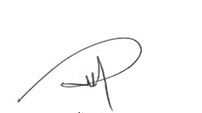                         	 ร้อยตำรวจตรี                                       	       (มานพ  เชื้อเมืองพาน)                                      นายกองค์การบริหารส่วนตำบลบ้านไร่ 